Identification du porteur de projetIdentification des partenaires du consortium (une fiche par partenaire)Pièces à fournir :Kbis, le cas échéantTrois derniers comptes arrêtés pour une associationProjets de mandat entre le porteur de projet et chacun des partenaires ; cf. modèle (pièce D)Appel à projets de recherche OFB 2020 dans le cadre de la mission inter-estuairesApproche inter-estuaires : Fonctionnement et évolution des estuaires : traits généraux et spécificités de ces socio-écosystèmes pour l’appui à la gestion  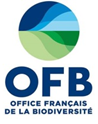 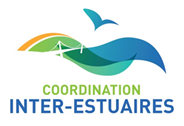 Pièce A – Formulaire de candidatureIDENTIFICATION DE LA STRUCTURENomN° SIRETCode APE / NAFStatut juridiqueAdresse du siègeCode postalCommuneIDENTIFIANT DU REPRESENTANT LEGAL(président ou autre personne désignée par les statuts)Nom et prénomFonctionTéléphoneCourrielIDENTIFIANT DU RESPONSABLE DU PROJETNom et prénomFonctionTéléphoneCourrielPrésentation DE LA STRUCTUREDate de créationPrincipales missionsNb de salariés en ETPIDENTIFICATION DE LA STRUCTURENomN° SIRETCode APE / NAFStatut juridiqueAdresse du siègeCode postalCommuneIDENTIFIANT DU REPRESENTANT LEGAL(président ou autre personne désignée par les statuts)Nom et prénomFonctionTéléphoneCourrielIDENTIFIANT DU RESPONSABLE DU PROJETNom et prénomFonctionTéléphoneCourrielPrésentation DE LA STRUCTUREDate de créationPrincipales missionsNb de salariés en ETP